Please support your child to practise and reinforce the phonemes and graphemes we are learning in school. More information and support can be found on the Little Wandle website - https://www.littlewandlelettersandsounds.org.uk/resources/for-parents/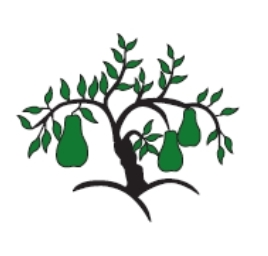 Little Wandle - Letters and Sounds EYFS Phonics Home Learning 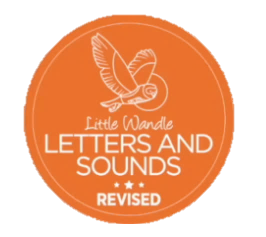 Phase 3 – Spring 1 Week 1Phonemes we will be focusing on this week in school – 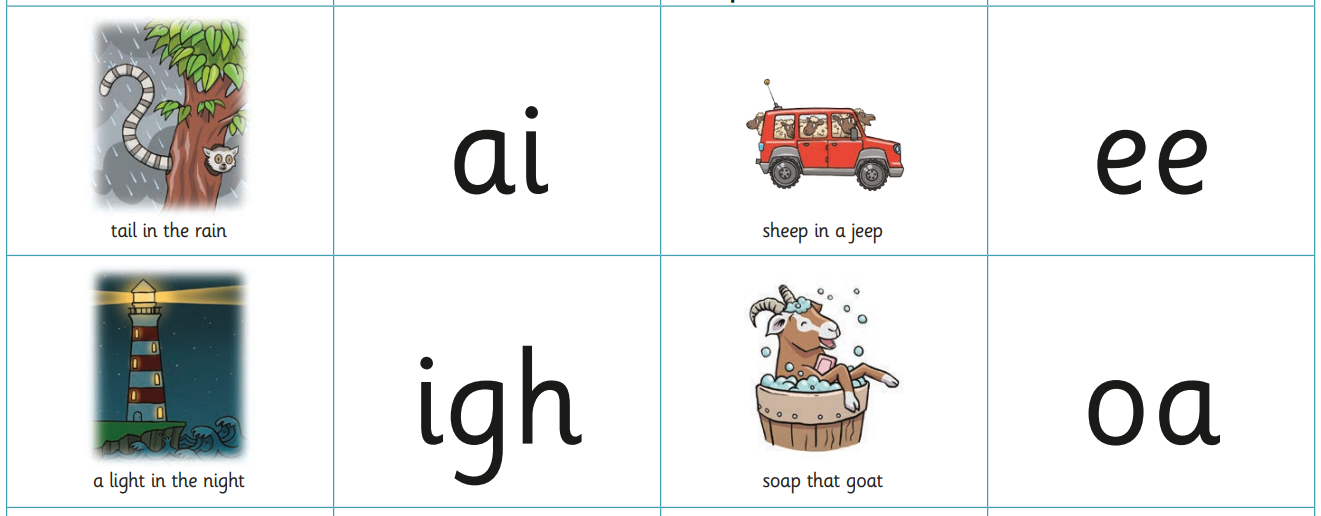 We will be reading and writing words. Can you spot this week’s phonemes?pain         see         sight         coat      hail         jeep         high          roadWe will be reading sentences. Can you spot any tricky words? The cat has a tail.        His feet go deep in the mud.  I can see a bat at night.     The goat had a red coat.We will be practising tricky words. Can you spot the tricky part of the word?is                 as                   the                    I